Az űrlap teteje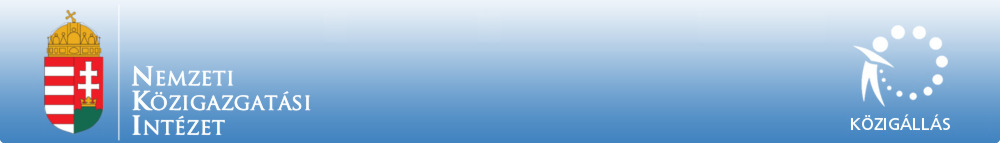 A Boronkay György Műszaki Középiskola és Gimnázium a "Közalkalmazottak jogállásáról szóló" 1992. évi XXXIII. törvény 20/A. § alapján pályázatot hirdetInformatika-bármely szakos tanári munkakör betöltésére. A közalkalmazotti jogviszony időtartama:határozatlan idejű közalkalmazotti jogviszony Foglalkoztatás jellege: Teljes munkaidő A munkavégzés helye:Pest megye, 2600 Vác, Németh László utca 4-6. Pest megye, 2600 Vác, Kossuth tér 1. A munkakörbe tartozó, illetve a vezetői megbízással járó lényeges feladatok:Informatikai középiskolai tanári feladatok ellátása, érettségire felkészítés, érettségi vizsgáztatás középszinten, magyar és angol nyelven. Illetmény és juttatások:Az illetmény megállapítására és a juttatásokra a "Közalkalmazottak jogállásáról szóló" 1992. évi XXXIII. törvény rendelkezései az irányadók. Pályázati feltételek:         Egyetem, Informatika szakos tanári oklevél,          Angol nyelvből felsőfokú C típusú szakmai nyelvvizsga, tárgyalási szintű nyelvtudás,          Büntetlen előélet A pályázat elbírálásánál előnyt jelent:         Főiskola, angol nyelv tanári végzettség, A pályázat részeként benyújtandó iratok, igazolások:         végzettséget igazoló dokumentumok, fényképes szakmai önéletrajz, erkölcsi bizonyítvány A munkakör betölthetőségének időpontja:A munkakör legkorábban 2012. augusztus 21. napjától tölthető be. A pályázat benyújtásának határideje: 2012. május 31. A pályázatok benyújtásának módja:          Postai úton, a pályázatnak a Boronkay György Műszaki Középiskola és Gimnázium címére történő megküldésével (2600 Vác, Németh László utca 4-6. ). Kérjük a borítékon feltüntetni a pályázati adatbázisban szereplő azonosító számot: 22-1/2012 , valamint a munkakör megnevezését: Informatika-bármely szakos tanár.          Elektronikus úton Fábián Gábor részére az igazgato@boronkay.vac.hu 	E-mail címen keresztül A pályázat elbírálásának módja, rendje:Az intézmény vezetője dönt a pályázatokról. A pályázat elbírálásának határideje: 2012. június 22. A pályázati kiírás további közzétételének helye, ideje:          boronkay.vac.hu - 2012. május 2.         www.vac.hu - 2012. május 2.Az űrlap alja